	نقابـة أصحـاب مكــاتــب المساحــة	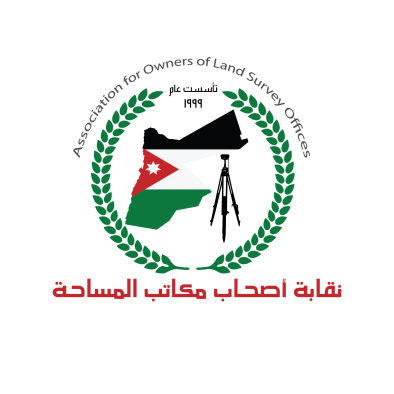 تأسست عام 9199 عمان – الاردنص . ب : الاسم الكامل لصاحب مكتب المساحة :.........................................................................................................................مكان وتاريخ الولادة :............................................................................................................................................الحالة الاجتماعية :...............................................................................................................................................التحصيل العلمي :................................................................................................................................................مكان الاقامة الحالي (السكن) :..................................................................................................................................اسم المكتب :......................................................................................................................................................عنوان المكتب :...................................................................................(ص.ب)......................................................هاتف العمل / المكتب :.................................................................هاتف السكن :.........................................................أرجو قبول انتسابي عضواَ في نقابة اصحاب مكاتب المساحةاقر ان المعلومات الواردة اعلاه صحيحة واتحمل كامل المسؤولية .وفي حالة ثبوت عدم صحة المعلومات السابقة فللهيئة الإدارية الحق في فسخ العضوية وفي عدم إعادة رسوم الانتساب والاشتراك السنويالتاريخ .......................................................                                    التوقيع .......................................................الوثائق المطلوبة :صورة عن رخصة المساحة .صورة عن رخصة المهن .صورة شخصية عدد (2) .قـرار الهيئـة الاداريـة...................................................................................................................................................................................................................................................................................................................................................................................................................................................................................................................................................................................................................................................................................................................................................................................................................